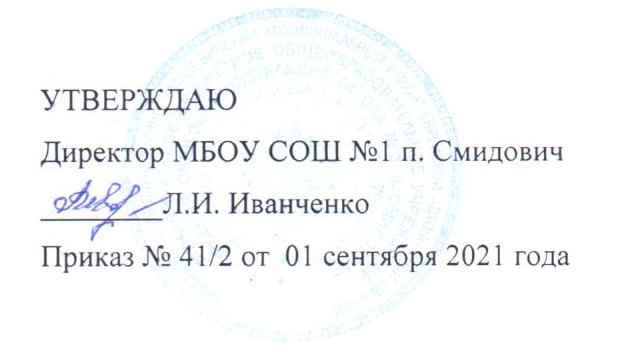 		«01» октября 2021 года«04» октября 2021 года«05»октября 2021 года	«06» октября 2021 года	«07» октября 2021 года	«08» сентября 2021 года	«11» октября 2021 года«12» октября 2021 года«13» октября 2021 года№ рецептурыНаименование блюдаМасса порцииПищевые веществаПищевые веществаПищевые веществаЭнергетическая ценность№ рецептурыНаименование блюдаМасса порциибелкижирыуглеводыЭнергетическая ценность688Макароны отварные с маслом150/55,524,5226,45168,45591Гуляш мясной1/4023,819,525,7420315Салат из свежих огурцов и помидор1/600,593,692, 2444,52Хлеб пшеничный402,70,9816,784943Чай с сахаром2000,20-14,028,0Фрукт200Итого:Итого:Итого:32,828,7165,13527,97№ рецептурыНаименование блюдаМасса порцииПищевые веществаПищевые веществаПищевые веществаПищевые веществаЭнергетическая ценность№ рецептурыНаименование блюдаМасса порциибелкижирыуглеводыуглеводыЭнергетическая ценность168Каша рисовая молочная160/52,323,9628,971611618,41,42Бутерброд с колбасой, с сыром, с маслом сливочным30/20/2010,24,641216,45,9020,60,20231150,072,8231150,072,8Хлеб пшеничный402,70,9816,78484945Чай с молоком2001,41,6016,48686Шоколадный батончик2626,016,872,4453453Итого:77,2657,64175,071237,81237,8№ рецептурыНаименование блюдаМасса порцииПищевые веществаПищевые веществаПищевые веществаПищевые веществаЭнергетическая ценность№ рецептурыНаименование блюдаМасса порциибелкижирыуглеводыуглеводыЭнергетическая ценность321Рагу из овощей1802,7513,2017,33199,20199,20Хлеб пшеничный402,70,9816,78484941, 943Чай с сахаром с лимоном2000,10,200,0025,114,020,528,020,528,0532Мясо отварное5022,773,060,45120,0120,0424Яйцо отварное405,104,600,306363Мини-маффин304,517,053,0380380Итого:38,1238,84106,88894,7894,7№ рецептурыНаименование блюдаМасса порцииПищевые веществаПищевые веществаПищевые веществаПищевые веществаЭнергетическая ценность№ рецептурыНаименование блюдаМасса порциибелкижирыуглеводыуглеводыЭнергетическая ценность833, 679Каша гречневая с соусом150/807,460,775,612,2435,846,09230,4547,34230,4547,34608Котлета из куриного филе12,449,2412,56183,0183,0868Компот из сухофруктов2000,04-24,7694,2094,2041Хлеб пшеничный с маслом40/202,716,40,980,2016,7150,084,0150,084,0458Ватрушка с повидлом702,791,8627,58138,75138,7543Капустный салат600,853,055,4152,4452,44Итого:27.0539.38129.14980,18980,18№ рецептурыНаименование блюдаМасса порцииПищевые веществаПищевые веществаПищевые веществаПищевые веществаЭнергетическая ценность№ рецептурыНаименование блюдаМасса порциибелкижирыуглеводыуглеводыЭнергетическая ценность688Макароны отварные с маслом150/55,524,5226,45168,45168,45536Сосиска отварная808,3216,016,96179,2179,234Салат из свеклы с зелёным горошком601,02,514,9146,2646,26Хлеб пшеничный402,70,9816,7848441Масло сливочное порциями20-16,40,20150,0150,042Сыр порциями204,645,90-72,872,8959Какао с молоком2003,523,7225,49145,2145,2Пряник404,85,136,4209209Итого:30.555.13127.111054,911054,91№ рецептурыНаименование блюдаМасса порцииПищевые веществаПищевые веществаПищевые веществаПищевые веществаЭнергетическая ценность№ рецептурыНаименование блюдаМасса порциибелкижирыуглеводыуглеводыЭнергетическая ценность694Картофельное пюре с маслом1503,064,8020,45137,25137,25286Тефтели из филе кур608,879,8311,7117117114Салат из помидор  с луком600,683,712,8347,4647,4641Хлеб пшеничный с маслом40/202,70,9816,416,70,208415084150Чоко-пай2812,018,046,0122122959Какао с молоком2003,523,7225,49145,2145,2Итого:30,8357,44123,38856,91856,91№ рецептурыНаименование блюдаМасса порцииПищевые веществаПищевые веществаПищевые веществаПищевые веществаЭнергетическая ценность№ рецептурыНаименование блюдаМасса порциибелкижирыуглеводыуглеводыЭнергетическая ценность168Рис отварной с соусом1502,323,9628,97161161690Печень по-строгановски5017,4311,647,10162,31162,3115Салат из свежих огурцов и помидор1/600,593,692, 2444,5244,52Хлеб пшеничный402,70,9816,7848441Бутерброд  с маслом сливочным20-16,40,20150150943Чай с сахаром2000,20-14,028,028,0Сок2000,50,11145,045,0Итого21,6439,7965,61639,13639,13№ рецептурыНаименование блюдаМасса порцииПищевые веществаПищевые веществаПищевые веществаПищевые веществаЭнергетическая ценность№ рецептурыНаименование блюдаМасса порциибелкижирыуглеводыуглеводыЭнергетическая ценность679Каша гречневая1507,465,6135,84230,45230,45637Мясо курицы7515,8310,20-154,69154,6913Салат из свежих огурцов600,463,651,4340,3840,38868Компот из сухофруктов2000,04-24,7694,2094,20Хлеб пшеничный402,70,9816,78484Мини-маффин304,517,053,0380380Итого30,9537,44131,73983,63983,63№ рецептурыНаименование блюдаМасса порцииПищевые веществаПищевые веществаПищевые веществаПищевые веществаЭнергетическая ценность№ рецептурыНаименование блюдаМасса порциибелкижирыуглеводыуглеводыЭнергетическая ценность688Макароны отварные с маслом150/55,524,5226,45168,45168,45Хлеб пшеничный402,70,9816,78484941, 943Чай с сахаром с лимоном2000,10,200,0025,114,020,528,020,528,042Окорочка тушенные6518,2218,220,97242,68242,6841Бутерброд  с маслом сливочным20-16,40,20150150458Ватрушка с творогом705,763,4318,24126,25126,25Итого35,243,5581,66819,88819,88